簡化授權與單位自行處理採購案件核銷作業流程依103年6月19日102學年度第2學期第3次行政會議審議通過。核銷作業簡代，代表單位主管權責之加重，各單位主管應加強核銷內控作業，並請總務處加強採購及核銷教育。各單位自行辦理未達1千元之各類採購：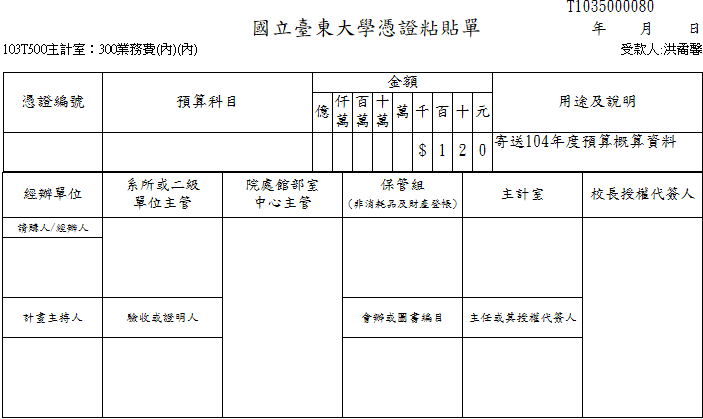 各單位自行辦理2萬元以下1千元以上之各項採購：各單位自行辦理3萬元以下2萬元以上之各項採購：各單位自行辦理3萬元以下2萬元以上之各項採購：